The Ministry of the WordPrelude Music			Processional Hymn #390……. “Praise to the Lord, the Almighty”The service begins on P. 355 in the Black Book of Common PrayerGloria in Excelsis: “Glory to God”………………….… S280Opening Collect………………………….……. bulletin insertOld Testament Reading…………………..……. bulletin insertPsalm…………………………………………..bulletin insertNew Testament Reading……………….… …… bulletin insertCeltic Alleluia (Sung before and after the Gospel is read)Gospel ……….. (All stand)…..…………….…. bulletin insertSermon:……………………....………………Fr. Ed SmithThe service continues in the Book of Common PrayerNicene Creed…………………………………… .. …p. 358 Prayers of the People…………………. ….. p. 392(Form IV)Those in need of our prayers:  For healing:  Marlene, Elora, Mike, George, Bernie, Dan, Adeline, Bruce, Pam, Julie, Frances, Laura, Dave, Gary, Clark, Gerald, Nora, Brian, Kathleen, Ann, Wendy, Deacon Bruce; for Keith serving in Afghanistan, Aaron, Ken and all those deployed. Diocesan Cycle of Prayer: St.Paul’s, Suamico.   Confession and Absolution of Sin…………………..…p. 393	The Peace  Offertory Hymn #493….“Before the Lord’s Eternal Throne”The Great Thanksgiving Eucharistic Prayer…Form B: p. 367Sanctus -“Holy, Holy, Holy”……. ………………………S130All baptized Christians are welcome to receive Holy CommunionPost Communion Hymn …Supplementary Hymnal  9.."He Leadeth Me"Concluding Prayer: ……………..…..…………………..p. 366BlessingRecessional Hymn #411, Verses 1,2,6....”Heal Me, Hands of Jesus”Dismissal, Announcements and PostludeToday at St. John’sPlease come to the Hall for coffee after worship, and to thank Father Ed Smith for being with us today. AnnouncementsPlease sign up on the clipboard in the Hall for the various roles and tasks of the church.  There are many ways to serve.You can make a difference in helping out those less fortunate in Shawano.  How?  You can bring non-perishable (canned or dried goods) foods to church and place them in the basket near the Church entrance; food is delivered weekly to the Shawano Food Pantry (check dates on food please).  You can also bring cleaning supplies and toiletry items for those staying at the Shawano Domestic Abuse Shelter; please place these items in marked bins.St. John's Upcoming Special Events:July 22-25: Vacation Bible School from 9-12 daily.  See Meghan Keberlein for details and to volunteer to help out.  Volunteers needed for snacks, crafts, music, games, teaching.Sundays in July and August:  Coffee hour mini-classes on the Lives of the SaintsSeptember 8:  9:30 AM Outdoor mass, parish picnic and pony rides for childrenSeptember 8:  1:30 PM:  Blessing of the AnimalsPICK UP IN THE RACK IN THE HALL:- flyers that tell you about St. John's                                 - copies of sermons- copy of the Church and Diocese electronic newsletter- tracts that help with life's issuesWays to get involved at St. John's:(See also the bright yellow "Menu" of ministries at St. John's, which give you more information and let you know the contact person for each ministry)Sunday service: Acolyte, Chalice Bearer, Lay reader, Altar GuildFellowship: Coffee hour set up, clean up, snacksOutreach: hands-on volunteering, bringing donations each weekCleaning:  volunteer to clean the church and hall for one month.  Communications: bulletin, Newsletter reporter, editor or helper; Newcomers: help with reaching out to newcomersBuildings & Grounds: help with maintenance,  landscapingIntercessory Prayer Chain: pray for those in need of healingSunday School/Youth group:  education and activities for our childrenSpecial Events: help out with special events open to the community.Diocesan CalendarSt John’s staff: Vicar- The Rev. Mary S. Trainor, Organist – Ted MyersBishop’s Committee:  Senior Warden - Ron Stezenski;  Jr. Warden- Art Frieberg; Marlene Brown, Nancy Clasen, Joe Keberlein, Wendy Hafner, LouAnne Zander; Treasurer - Sue Sazama; Clerk – Lois Renner; Youth Liaison, Ted Myers.The Fifth Sunday after PentecostJune 23, 2013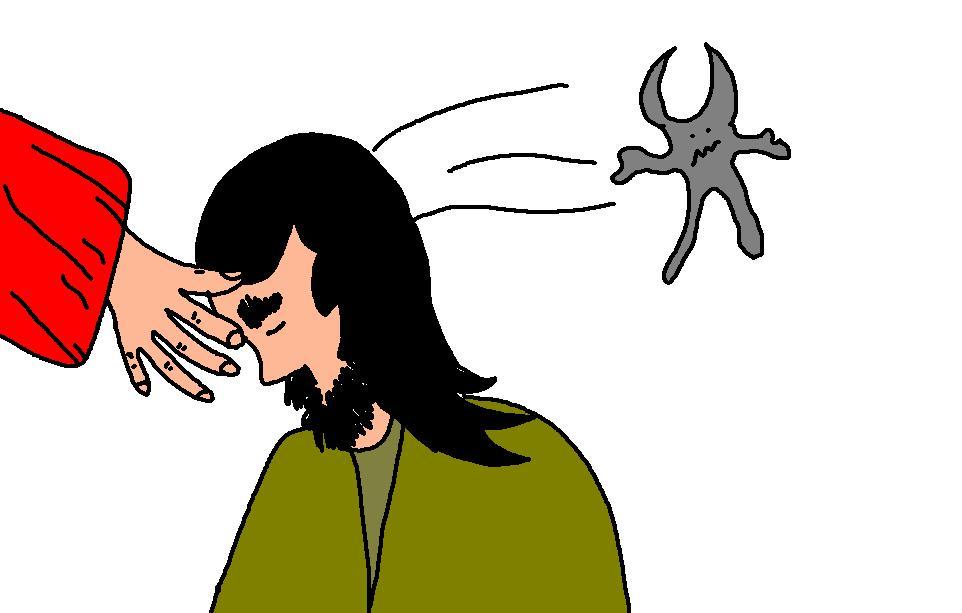 “Then the demons came out of the man”St. John’s Episcopal Church141 South Smalley St., Shawano, WIhttp://www.shawanoepiscopal.orgThe Rt. Rev. Russell Jacobus, BishopThe Rev. Mary S. Trainor, VicarChurch Phone 715-526-3686Vicar’s Phone 715-252-4816pastormaryt@gmail.comNext Saturday, June 29: Eucharistic Festival, St. Paul's Cathedral, Fond du Lac, 11 AM8/6:  Youth Diocesan Trip to Six Flags, Great America, Gurnee, Il8/18: Diocesan Party for Bishop Jacobus and his wife Jerrie, at Homestead Meadows Farm, Appleton 3:30-910/2-4:  "Walk around of Bishop candidates" - meet them!10/18-19: Diocesan Convention, Fond du Lac (elect new bishop)4/26/14: Consecration of the new Bishop of Fond du Lac